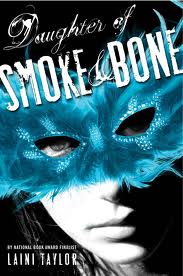 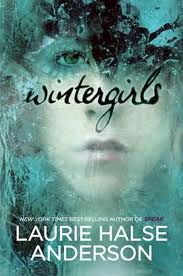 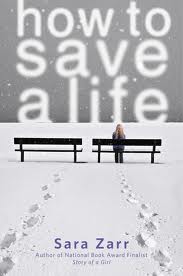 Daughter of Smoke and BoneBy, Laini TaylorWintergirlsBy, Laurie Halse AndersonHow to Save a LifeBy, Sara ZarrAround the world, black handprints are appearing on doorways, scorched there by winged strangers who have crept through a slit in the sky.

In a dark and dusty shop, a devil's supply of human teeth grown dangerously low.

And in the tangled lanes of Prague, a young art student is about to be caught up in a brutal otherwordly war.

Meet Karou. She fills her sketchbooks with monsters that may or may not be real; she's prone to disappearing on mysterious "errands"; she speaks many languages--not all of them human; and her bright blue hair actually grows out of her head that color. Who is she? That is the question that haunts her, and she's about to find out.

When one of the strangers--beautiful, haunted Akiva--fixes his fire-colored eyes on her in an alley in Marrakesh, the result is blood and starlight, secrets unveiled, and a star-crossed love whose roots drink deep of a violent past. But will Karou live to regret learning the truth about herself?Lia and Cassie are best friends, wintergirls frozen in fragile bodies, competitors in a deadly contest to see who can be the thinnest. But then Cassie suffers the ultimate loss-her life-and Lia is left behind, haunted by her friend's memory and racked with guilt for not being able to help save her. In her most powerfully moving novel since Speak, award-winning author Laurie Halse Anderson explores Lia's struggle, her painful path to recovery, and her desperate attempts to hold on to the most important thing of all: hope. Jill MacSweeny just wishes everything could go back to normal. But ever since her dad died, she's been isolating herself from her boyfriend, her best friends -- everyone who wants to support her. When her mom decides to adopt a baby, it feels like she's somehow trying to replace a lost family member with a new one.Mandy Kalinowski understands what it's like to grow up unwanted -- to be raised by a mother who never intended to have a child. So when Mandy becomes pregnant, one thing she's sure of is that she wants a better life for her baby. It's harder to be sure of herself. Will she ever find someone to care for her, too?As their worlds change around them, Jill and Mandy must learn to both let go and hold on, and that nothing is as easy -- or as difficult -- as it seems.Name:Name:Name:ID #:ID#:ID#: